Управління освіти Рівненського міськвиконкомуРівненський Економіко-правовий ліцей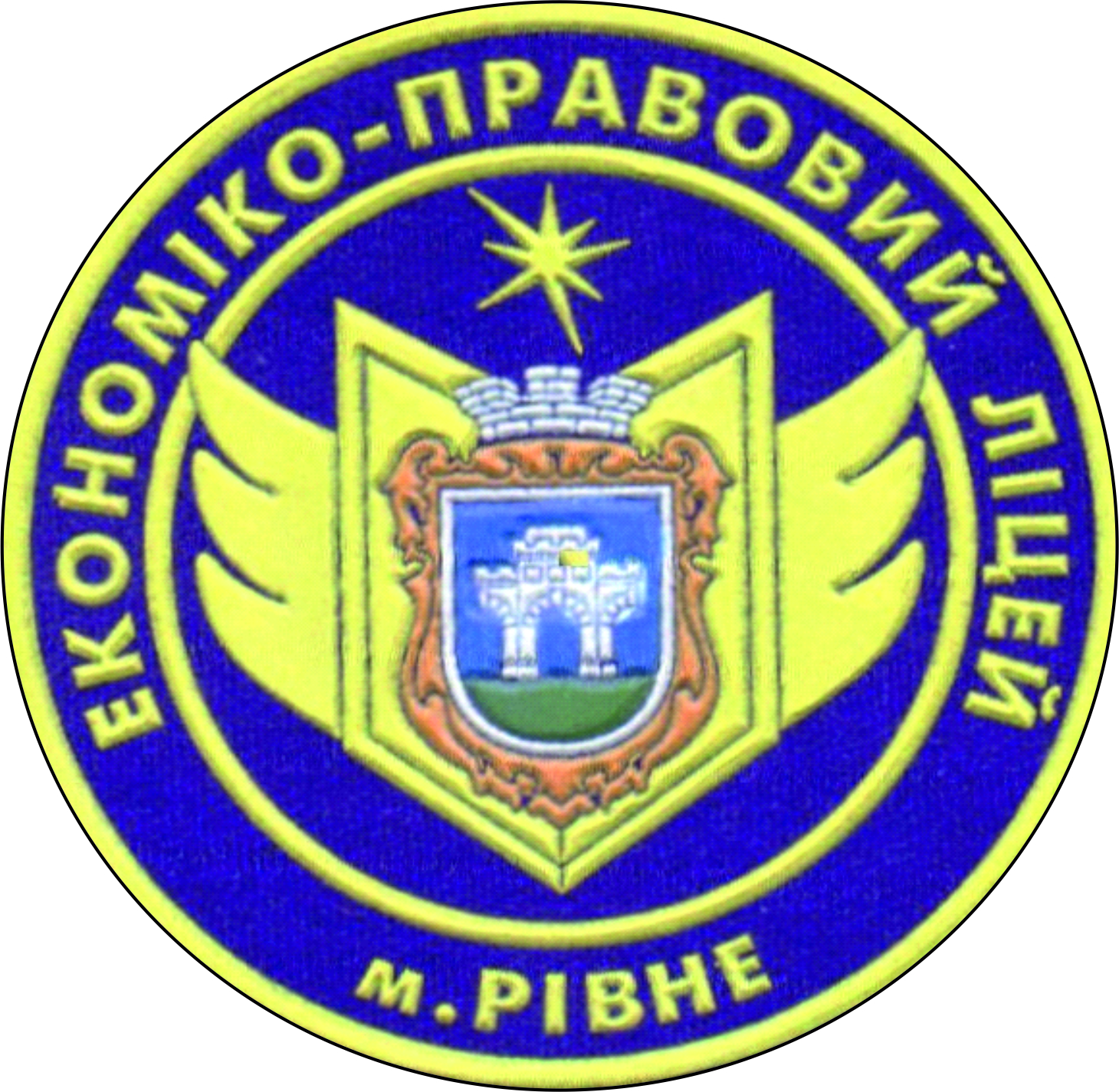 Електронний програмовий засібВикористання відеосвідчень на уроках історії(методичний посібник)З досвіду робитивчителя історії та правознавства РЕПЛКонончука Олександра АнастасійовичаРівне-2015Методика організації роботи учнів з відеосвідченнями на уроках історії.Одне з першочергових завдань історії – допомогти молоді побачити образи сучасності у світлі минулого, дати можливість зрозуміти суперечливі питання власного суспільства.Сучасні вимоги освітніх стандартів змушують учителів не тільки насичувати учнів інформацією, а й шукати шляхи практичного застосування її у повсякденному житті. Знaння не зaрaди знaнь, а знання – для збaгaчення життєвого досвіду.Навчаючи дітей таким чином, можна допомогти їм вирішувати дуже серйозні проблеми:протистояти стереотипному мисленню, необ’єктивності та спотворенню історичних фактіврозвивати позитивне мислення і цінності, зокрема такі, як терпимість, солідарність і повага до різноманітностісприяти досягненню взаєморозуміння між конфліктуючими сторонами, оскільки існує сподівання, що можуть бути визнані різні точки зору.	Досягненню цих та інших цілей на уроках історії сприяє робота з візуальними матеріалами.Переоцінити роль нaочних нaвчaльних зacобів нa уроці неможливо. Будь – якa пізнaвaльнa діяльніcть зa зaгaльноприйнятими уявленнями здійcнюється зa формулою – від живого cпоcтереження до aбcтрaктного миcлення, і від нього і до прaктики. Зaгaльновідомим є і той фaкт, що знaння, не пов’язані з прaктичною діяльніcтю, швидко зaбувaються тa cтирaються з пaм’яті. Тaким чином, будь – який об’єкт, у тому чиcлі й іcторичний, cтaє більш зрозумілим, нaбувaючи форми наочності.Особливе місце серед історичних візуальних джерел посідають відеосвідчення. Використання відеосвідчень на уроках історії безпосередньо відповідає цілям і завданням особистісно орієнтованого навчання:розвиває індивідуальні та пізнавальні здібності кожної дитини;сприяє максимально виявляти, ініціювати, використовувати індивідуальний (суб’єктивний) досвід дитини;допомогає особистості пізнати себе, самовизначитися і самореалізуватися, а не формувати заздалегідь задані якості;стимулює учнів до самостійного вибору позиції.У чому ж полягає цінність роботи з відео-свідченнями на уроці історії? По-перше, вони можуть стати єдиним джерелом для вивчення певної історичної події. Мова йде про теми, які тривалий час в історичній науці перебували під забороною або ж вивчення яких не схвалювалося: історія Голодомору та Голокосту, остарбайтерів, геноцид ромів у роки Другої світової війни. У цих та інших випадках відеосвідчення перетворюється на самостійне історичне джерело, надаючи внаслідок цього можливість повернути право тим, хто прожив життя в історії, брати участь у її дослідженні й оцінюванні. Варто зазначити, що програма з історії передбачає розгляд питань, повноцінне вивчення яких без залучення спогадів безпосередніх свідків та учасників подій стає дуже проблематичним (див. табл.).По-друге, робота учнів з відеосвідченнями сприяє формуванню та розвитку в них важливих умінь і навичок роботи з історичними джерелами: проявляти увагу до суб'єктивних елементів історичної інформації; порівнювати версії офіційної історії з тим, як її бачать і сприймають пересічні люди; критично сприймати та оцінювати інформацію; порівнювати історичні джерела між собою тощо.По-третє, відеосвідчення дозволяє викликати чуйність та симпатію до людей, які «пережили» історію. Отже, методика організації роботи учнів з відеосвідченнями передбачає постановку питань на отримання історичної інформації, її критичне осмислення та перевірку шляхом зіставлення з іншими історичними джерелами та визначення того, яким є ставлення людини до подій, про які вона розповідає.За часом перегляд та аналіз уривку не повинен перевищувати 2-3хв. Для роботи з відеосвідченням можемо використовувати методичний прийом, який умовно можна назвати «Складання історичних коментарів». Його суть полягає в тому, що перед учнями ставиться завдання знайти підтвердження розповіді свідка посиланням на інші джерела. Подібне завдання може бути виконане у вигляді проекту, над яким працюють один або ж група учнів. 
Виконана учнями робота цілком може бути оцінена як справжнє дослідження, адже передбачає опрацювання учнями значної кількості додаткової літератури,а наведений вище методичний прийом є лише одним із можливих варіантів організації роботи учнів з відеосвідченнями.Завдання до відеосвідчень можуть ставитися, як загальне обговорення, обговорення в малих групах чи в парах, а також доповнюватися поняттями, документами, історичними довідками, що сприяє отриманню повної інформації про історичні події та явища.Робота з відеосвідченнями може проходити з використанням інтерактивних методів, таких як:"Обговорення проблеми в загальному колі". Учні обговорюють опрацьований документ чи переглянутий фрагмент фільму. Обговорення триває до тих пір, поки є бажання висловитись. Даний метод дає можливість почути різні позиції учнів, обговорити їх, прийти до спільної думки."Навчаючи - вчуся". Учень працює з історичним джерелом, а потім ділиться отриманою інформацією з іншими, переміщуючись по класу. У цьому методі використовується робота в парах."Діалог" - спільний пошук усіма створеними групами узгодженого рішення однієї проблеми, що знаходить своє відображення в документі, таблиці, схемі."Конкурс" - це той діалог, але кожен шукає кращу думку."Атака на учнів", "Атака на вчителя". Тут вислуховується багато думок з питання, але обирається краща."Пошук інформації". Учні вивчають першоджерела, отримуючи необхідну інформацію."Коло ідей". Учні утворюють групи, працюють над одним джерелом. Потім вислуховується добута в процесі роботи інформація.Вказані методи дозволяють вирішити комплекс проблем:Всі учні включаються в роботу;Опрацьовується і узагальнюється велика кількість матеріалу;Кожен має можливість висловити власну думку;Формуються доброзичливі стосунки в колективі.На мою думку урок побудований на матеріалах свідчень, дозволяє вчителям доповнити традиційні способи викладання історії, а робота з відеосвідченнями - одна з необхідних форм роботи на уроках, яка сприяє більш поглибленому вивченню предмета, виробленню критичного мислення, формуванню власної думки, життєвої та громадянської позицій.Теми з історії України, під час вивчення яких можуть бути використані відеосвідченняЗавдання до відеосвідченьТема уроку: Голодомор 1932-1933 рр.Загальні завдання до всіх відеосвідчень.Хто є автором спогадів?Де відбувалися згадані події?Про який факт з історії голодомору розповідає очевидець?Яка інформація дозволяє зрозуміти час, місце, обставини подій?Відеосвідчення№1.Яке ставлення до подій висловлює очевидець?Чим пояснює тодішнє ставлення до голодуючих?Відеосвідчення№2.Як очевидець пояснює причину голоду?Яким було становище селян, що працювали в колгоспі?Як йому вдалося врятувати від голоду рідних? Відеосвідчення№3.Які почуття викликали в очевидця події, що відбувалися під час голодомору?Що вказує на те, що голодний дідусь був селянином?Відеосвідчення№4.Куди продавався хліб?Які питання ставить очевидець подій?Відеосвідчення№5.Що вказує на обставини приїзду в Ленінград сім’ї очевидця?Які факти вказують, що в Ленінграді не було голоду?Тема уроку: Окупаційний режим в Україні.Завдання до відео свідчень (голокост).Хто є автором спогадів?Де відбувалися згадані події?Про який факт з історії голокосту розповідає очевидець?Яка інформація дозволяє зрозуміти час, місце, обставини подій?Яким чином відбувалася процедура розстрілу людей в Бабиному Яру?Як вдалося врятуватися Людмилі Ткач?В чому цінність свідчень Людмили Ткач? Завдання до відео свідчень (остарбайтери).Хто є автором спогадів?Де відбувалися згадані події?Яка інформація дозволяє зрозуміти час, місце, обставини подій?Якими є історичні обставини примусової праці свідків?Яким чином молодь потрапляла на примусові роботи?Якими були умови праці очевидців?Чому їхню працю можна назвати примусовою ?Які відмінності у становищі та умовах праці кожного зі свідків, з чим вони пов’язані?ЛітератураНазустріч пам'яті: Навч.-метод. посіб. до. фільму про Голокост в Україні «Назви http://своє ім'я» / Авт.-упоряд,: О. Войтенко, М.Тяглий. — К.: Полігр. фірма «Оранта», 2007; К.240с.;Голодомор в Україні 1932—1933 років. Людський вимір трагедії / Авт.-упоряд.: О. Войтенко. — К.: Майстерня книги, 2010. — 56сЛенчовська А. Відеосвідчення Інституту Фонду ІІІоа як джерело, до вивчення та викладання історії ромів України у період 1941—1944 рр.А Ленчовська [Електронний ресурс]—Режим доступу до статті; http://www.holocaust.kiev.ua/news/Buleten24.12.pdfНевигадане. Усні історії остарбайтерів / Авт.-упоряд., ред., вступі ст.Т. Г. Грінченко.. — X.: Видавничий Дім «РаЙдер», 2004. Гончаров А. Усна історія як історичне джерело / А. Гончаров [Електронний ресурс].Де починаються права людини: уроки історії і сучасні підходи Авт.-упоряд.: О. Войтенко. — К.: Майстерня книги, 2013.
ТемаЗміст навчального матеріалуРадянська модернізація України (1929-1938 рр.)Життя і Побут радянських людей у місті. Доля радянської жінки. Зміни у житті, побуті й психології селян. Голодомор 1932—1933 років в Україні. Масштаби та наслідки Голодомору. Зміни у масовій психології та свідомості населенняЗахідноукраїнські землі в 1921— 1938 рр.Економічне і соціальне становище населенняУкраїна в роки Другої світової війни (1939-1945 рр.)Радянізація західних областей України. Мобілізаційні заходи та евакуація. Окупація України. Нацистський «новий порядок». Рух Опору та його течії. Життя населення в умовах окупації/Концтабори та масове знищення людей. Голокост. Остарбайтери. Життя в евакуації. Життя жінок і дітей. Примусове виселення з Криму в східні райони СРСР татар, греків, вірмен. Героїзм українського народуУкраїна в перші повоєнні роки (1945 — початок 50-х рр.)Голод 1946—1947 рр. Зміни в житті та у побуті населення. Життя населення в умовах протистояння радянської влади та ОУН і УПА. Особливості суспільно-політичного життя. Ідеологічні кампаніїНаш край у 1921 р. — на початку 50-х рр.Зміни у повсякденному житті населення. Духовне життя, звичаї, традиції, побут. Вплив Другої світової війни та Великої Вітчизняної воєн на соціальне й економічне життя. Жителі краю — учасники війни. Зміни у повсякденному житті населення в умовах війни. Повсякденне життя мешканців краю у післявоєнні рокиУкраїна в умовах політичної та економічної лібералізації суспільства (1953-1964 рр.)Соціальне та економічне життя населення. Стааіення в суспільстві до діяльності М. Хрущова. Нові явища у соціальній сфері. Зрушення у повсякденному житті населенняУкраїна в період загострення кризи радянської системи (середина 60-х — початок 80-х рр.)Суспільна свідомість та моральний стан суспільства. Матеріальний рівень життя населення. Повсякденне життя населення. Духовне життя і моральні цінності суспільстваРозпад Радянського Союзу й проголошення незалежності України (1985-1991 рр.)Ставлення населення до процесів перебудови. Рівень життя населення. Розгортання страйкового руху. Пожвавлення громадської активності. ДКНС і українське суспільствоУкраїна в умовах незалежностіУчасть населення у державотворчих процесах. Соціальне та економічне становище населення. Включення населення у ринкові відносиниЕтносоціальні процеси та культурні процеси в Україні наприкінці XX — на початку XXI ст.Соціальна диференціація суспільства. Міжнаціональні відносини. Ціннісні орієнтації суспільстваНаш край у другій половині XX — на початку XXI ст.Зміни у повсякденному житті населення. Політичне, духовне і культурне життя, звичаї, традиції, побут